РОССИЙСКИЙ ПРОФЕССИОНАЛЬНЫЙ СОЮЗ ЖЕЛЕЗНОДОРОЖНИКОВ И ТРАНСПОРТНЫХ СТРОИТЕЛЕЙ(РОСПРОФЖЕЛ)КОМИТЕТ ДОРОЖНОЙ ТЕРРИТОРИАЛЬНОЙ ОРГАНИЗАЦИИ РОСПРОФЖЕЛ НА ВОСТОЧНО-СИБИРСКОЙ ЖЕЛЕЗНОЙ ДОРОГЕ – ФИЛИАЛЕ ОАО «РОССИЙСКИЕ ЖЕЛЕЗНЫЕ ДОРОГИ» (ДОРПРОФЖЕЛ)П О С Т А Н О В Л Е Н И ЕVII  ПЛЕНУМ  г. Иркутск                                                                          23 октября 2018 г.                                                                         	21 сентября  2018 г. в г. Сочи состоялось заседание VI Пленума ЦК РОСПРОФЖЕЛ. Пленум рассмотрел и принял постановления по следующими вопросами:О действиях комитетов организаций Профсоюза по социально-экономической защите членов РОСПРОФЖЕЛ в современных условиях.Докладчик: Никифоров Николай Алексеевич – Председатель ПрофсоюзаО Положении об уполномоченном (доверенном) лице по охране труда Российского профессионального союза железнодорожников и транспортных строителей (РОСПРОФЖЕЛ).Докладчик: Налетов Алексей Анатольевич – заместитель Председателя Профсоюза – руководитель Технической инспекции труда Профсоюза – главный технический инспектор труда ПрофсоюзаОб участии в акционировании НПФ «БЛАГОСОСТОЯНИЕ». Докладчик: Никифоров Николай Алексеевич – Председатель ПрофсоюзаО работе Президиума Российского профессионального союза железнодорожников и транспортных строителей (РОСПРОФЖЕЛ) и Аппарата Центрального комитета РОСПРОФЖЕЛ за период между V и VI Пленумами.Докладчик: Чернов Сергей Иванович – Первый заместитель Председателя ПрофсоюзаОрганизационные вопросы.Докладчик: Вакуленко Ольга Николаевна – Руководитель Департамента организационной и кадровой работы Аппарата ЦК РОСПРОФЖЕЛ.С основным докладом выступил Никифоров Н.А. председатель РОСПРОФЖЕЛ.  Содокладчиками Председателя Профсоюза стали его заместители.  В работе пленума приняли участие депутат Государственной думы РФ Андрей Ветлужских, председатели и заместители председателей профсоюзов железнодорожников Киргизии, Грузии, Армении и Казахстана.  
 В рамках заседания Пленума ЦК Профсоюза были проведены шесть «Круглых столов» по темам: «Заработная плата. Аутсорсинг. Оптимизация численности»,  «Охрана труда. Экология», «Мотивация профсоюзного членства среди молодежи. Активная работа в профсоюзе. Кадровый резерв», «Майские указы и Послание Президента РФ. Совершенствование условий труда, отдыха и социальной поддержки женщин», «Правозащитная работа», «Информационная работа». В мероприятиях Пленума приняли участие участники Молодёжного Фестиваля, III этапа ШМПЛ, члены Молодежного совета РОСПРОФЖЕЛ, члены комиссий при ЦК РОСПРОФЖЕЛ. На Пленуме, на заседаниях круглых столов в ходе обсуждаемых вопросов выступили представители делегации Дорпрофжел и  внесли ряд предложений по обсуждаемым проектам постановлений. После обсуждений повестки дня, проектов предложенных  документов были приняты соответствующие постановления. Материалы Пленума ЦК РОСПРОФЖЕЛ размещены на сайте РОСПРОФЖЕЛ, в газете «Сигнал» ЦК РОСПРОФЖЕЛ.Заслушав информацию Старцева А.С. председателя Дорпрофжел на ВСЖД- филиале ОАО «РЖД», члена ЦК, Президиума РОСПРОФЖЕЛ, обменявшись мнениями,                      Комитет Дорпрофжел ПОСТАНОВЛЯЕТ:1.Информацию о материалах VI Пленума ЦК РОСПРОФЖЕЛ принять к сведению.2.Принять к исполнению Постановления VI Пленума ЦК РОСПРОФЖЕЛ.3.Разместить Постановления VI Пленума ЦК РОСПРОФЖЕЛ на сайте Дорпрофжел. 4.Руководителям филиалов, регионального отдела Дорпрофжел, членам ЦК РОСПРОФЖЕЛ, участникам молодёжных мероприятий РОСПРОФЖЕЛ в г.Сочи, председателям профсоюзных организаций всех уровней: - провести работу с профсоюзным активом, членами профсоюза по изучению  документов VI  Пленума ЦК  РОСПРОФЖЕЛ;- разместить материалы VI Пленума ЦК РОСПРОФЖЕЛ на информационных стендах.5.  Рассмотреть документы VI Пленума ЦК РОСПРОФЖЕЛ на заседаниях координационных Советов  филиалов, регионального отдела, железнодорожных станций, заседаниях выборных органов профсоюзных организаций всех уровней.6. Контроль за исполнением поручить Громову В.Д. – первому заместителю председателя Дорпрофжел на ВСЖД филиала ОАО «РЖД».Исп. Шубина Т.Н., ДорпрофжелТел.4-40-36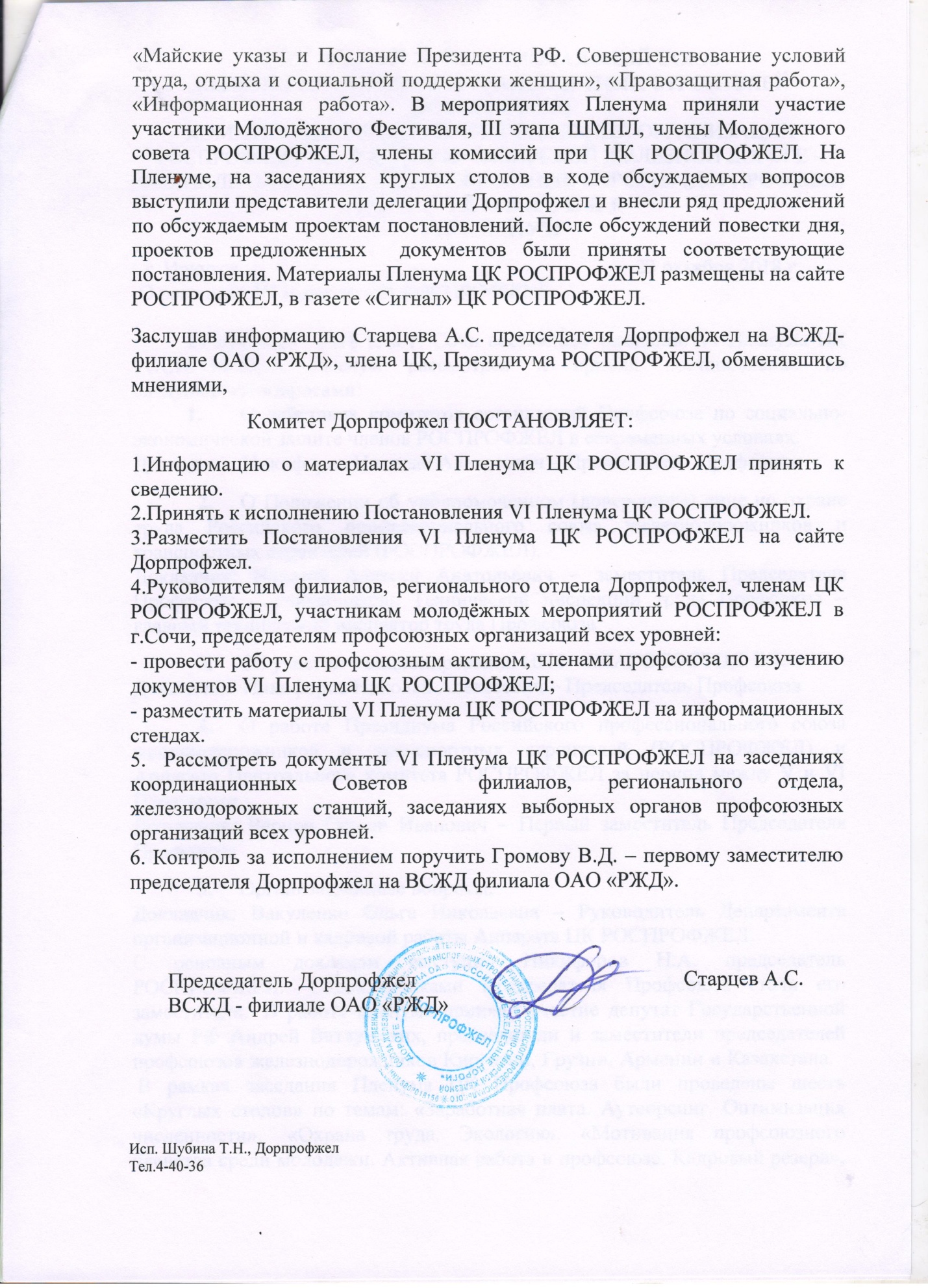  О решениях VI Пленума ЦК РОСПРОФЖЕЛПредседатель Дорпрофжел ВСЖД - филиале ОАО «РЖД»                                                                                                       Старцев А.С.